Update for key stakeholders
25 November 2022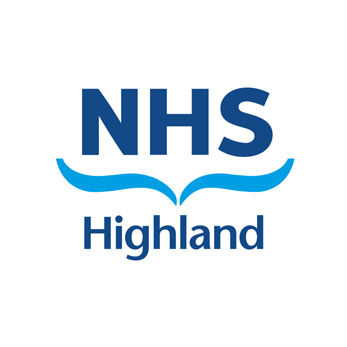 VaccinationAs at 20 November, vaccination figures across the whole of the NHS Highland area were: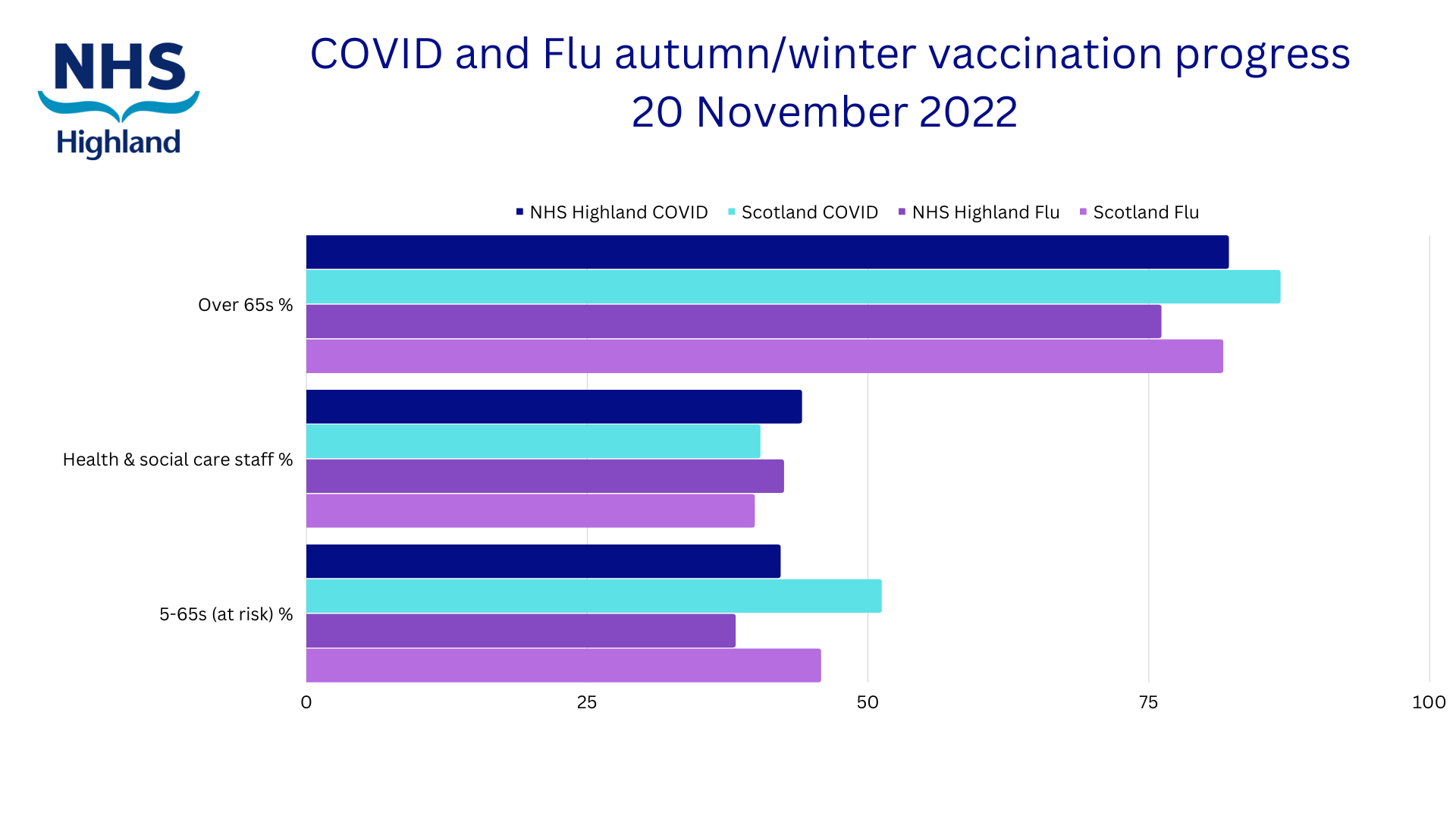 Board meetingOur next board meeting will be on Tuesday 29 November at 9.30. It is open to the public and you can join the meeting online here:

___________Microsoft Teams meetingJoin on your computer or mobile appClick here to join the meetingJoin with a video conferencing device28485375@t.plcm.vcVideo Conference ID: 129 681 681 6Alternate VTC instructionsLearn More | Meeting options_________________________________________________________________Feedback		If you have comments or queries please contact nhshighland.feedback@nhs.scotOver 65s % completeHealth & social care staff % complete5-65s at risk % completeCOVID82.144.142.2Flu76.142.538.2